 Mettre une croix dans la case correspondant à la bonne réponse.Un objet qui produit et émet de la lumière est :  Une source primaire   une source secondaire   une source électriqueUn objet qui émet de la lumière reçue est :  Une source primaire    une source thermique  une source secondaireLe soleil est une source :  Primaire	secondaire	 artificielleLa lune est une source : Artificielle	 primaire	 secondaireCompléter les phrases par les mots suivantes :  Ligne droite – faisceau –rayon lumineux –produire – secondaire   -300000 Km/s -transparent – opaqueDans un milieu transparent et homogène, la lumière se propage en ........................................Un ensemble de rayons lumineuses constituer un …………….lumineuxOn  produit l’énergie solaire avec la lumière du soleil.Le trajet suivi par la lumière est modélisé par………………….Une source lumineuse primaire ……………..de la lumière par elle-même tandis qu’une source ……………..renvoie la lumière reçue La lumière se propage à la vitesse …………………………..Un matériau……………..se laisse traverser par la lumièreUn milieu ………….ne se laisse pas traverser par la lumièreOn réalise l’expérience suivante :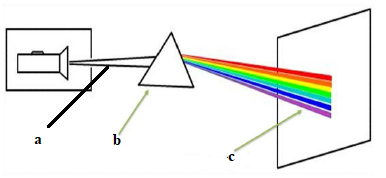 Compléter le schéma :   a ………………  b……………   c………………..Comment appeler le résultat obtenu dans l’écranDonner les noms des couleurs obtenusDonner le nom de ce phénomène Tracer les trois types de faisceaux lumineux (convergente. divergente .parallèle)Classer  les objets suivantes dans le tableau : cahier  – flamme de bougie– lune– soleil– miroir– mur– œil – étoile- une lampe allumée,  une lampe éteinte-le feu- les plantes –cellule photoélectrique.Compléter :		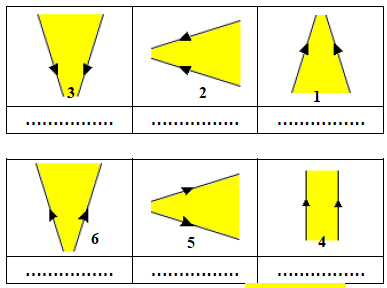 Sachant que la distance entre la terre et le soleil est de  d=150 000 000 KmComment se propage la lumière de soleil vers la terre  Sachant que la vitesse de la lumière est c=300000 m/s . Calculer le temps pour que un rayon arrivé a la terre de soleil Classer les matériaux suivant dans le tableau :Verre- bois – cuivre – l’air – carton – papier calque –Quel schéma correspond au trajet réel suivi par la lumière perçue par l’œil(Pour voir le livre)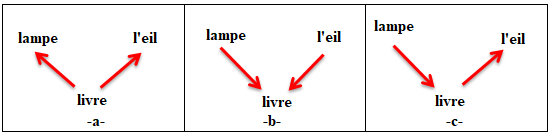 Au cours d’un orage عاصفة.le bruit du tonnerre  met 7 s pour parvenir aux oreilles d’un observateur.A quelle distance est tombée la foudre صاعقة. Sachant que dans l’air le son se propage à la vitesse de 340 m/s . Quel est le temps mis par la lumière de l’éclair pour franchir cette distance à l’aide de chronomètres courants ?De la terre à la lune Les astronautes   (رواد الفضاء ) de la mission Apollo XI ont installé sur la lune en 1969.un miroir destiné à permettre une mesure précise se la distance Terre-Lune.la source de lumière utilisée pour cette mesure est un laser situé sur terre.Au cours d’une expérience. La lumière émise par ce  laser met 2.55 s pour effectuer l’aller et retour.Quelle est la valeur de la distance Terre-Lune mesurée en Km ?Sources primaire Sources primaire Sources secondairesSources secondairesRécepteur optiqueRécepteur optiquenaturelartificielnaturelartificielnaturelartificieltransparenttranslucideopaque